Задание №2.  Расчет  переходного процесса в электрических цепях операторным  методомЗадание. Для заданных схем необходимо:1) найти операторным методом ток через индуктивность iL. 2) построить график зависимости iL от времени t. Варианты приведены в нижних таблицах. При этом варианты 1-6 выполняются по схеме (рис.1); варианты 7-12 – по схеме (рис.2);  варианты 13-18 – по схеме (рис.3), варианты 19 – 32 – по схеме (рис.4). 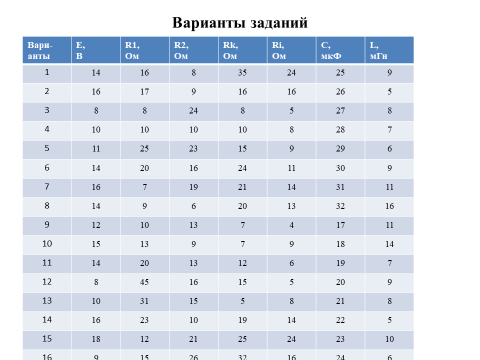 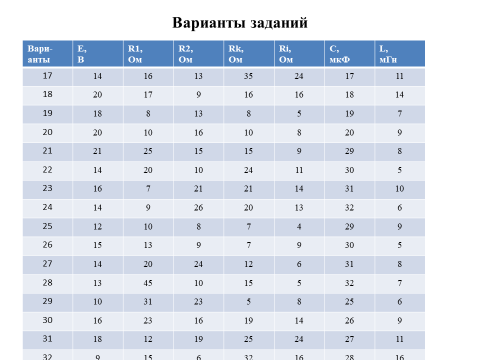 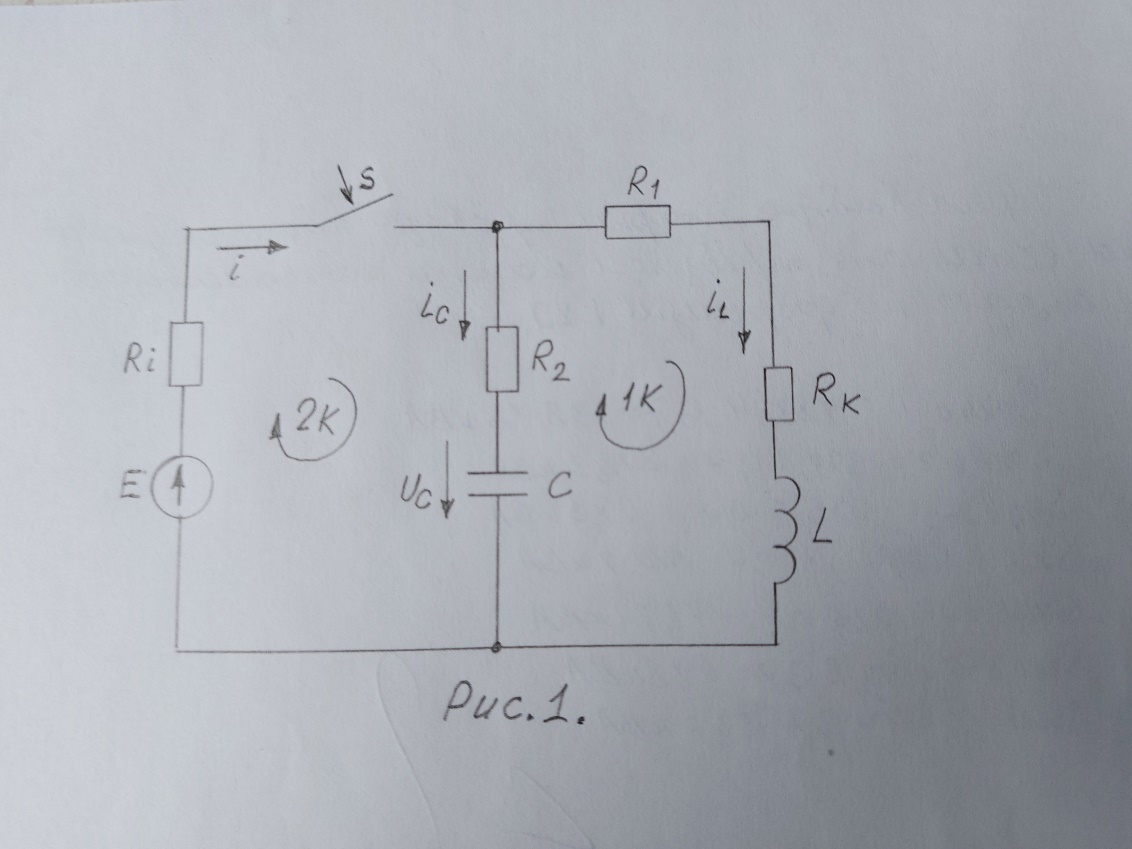 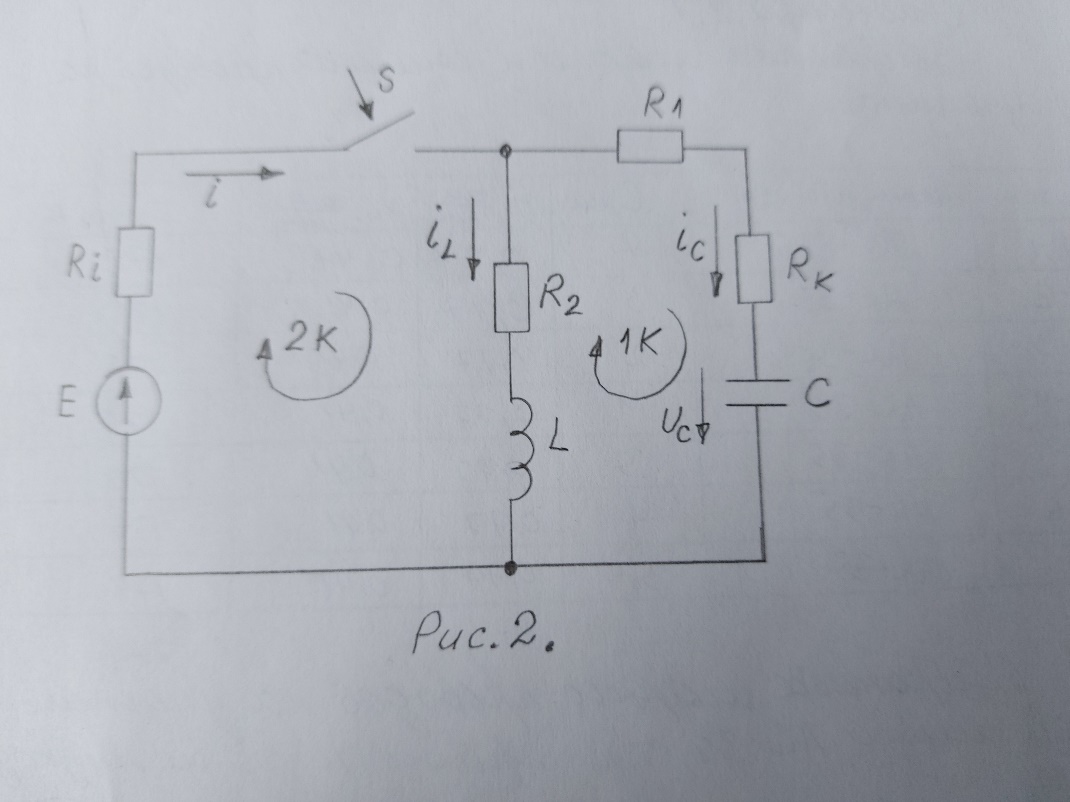 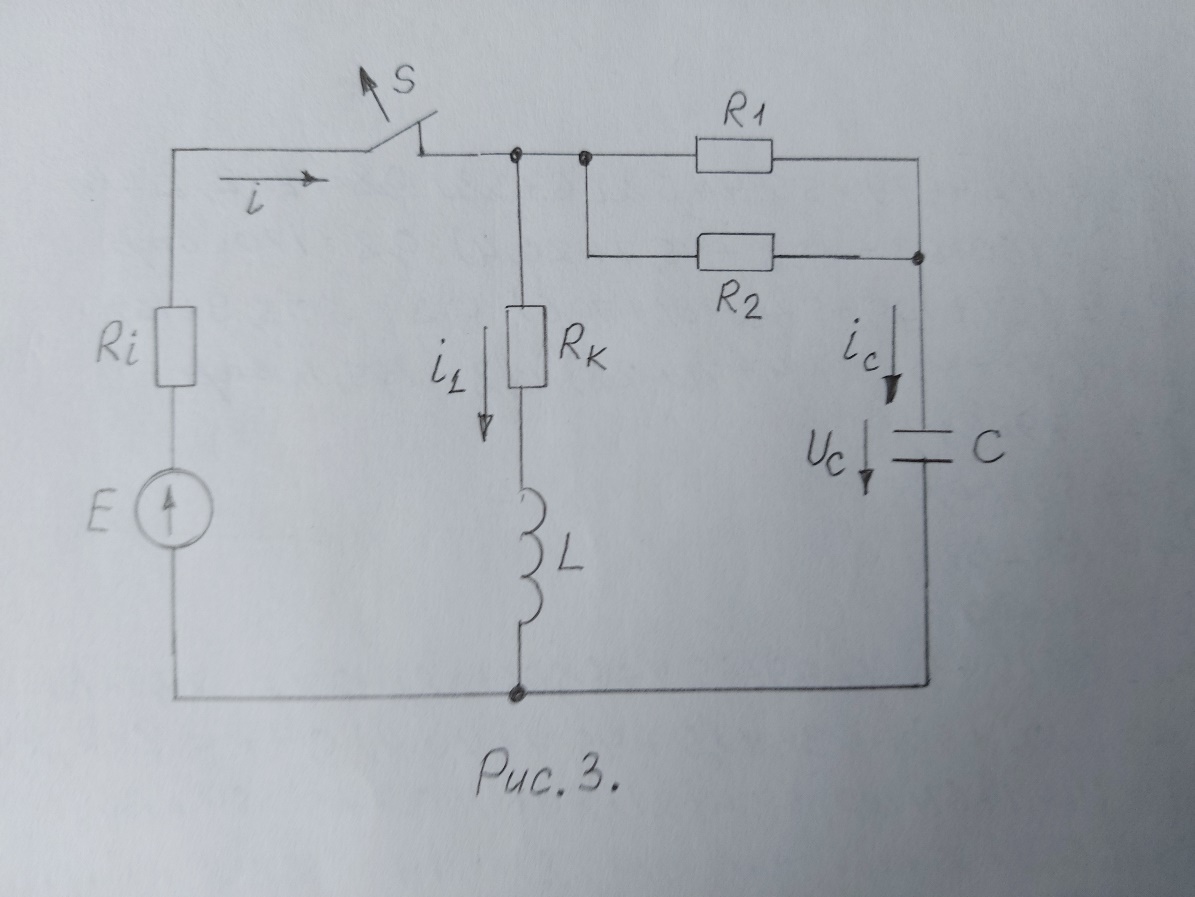 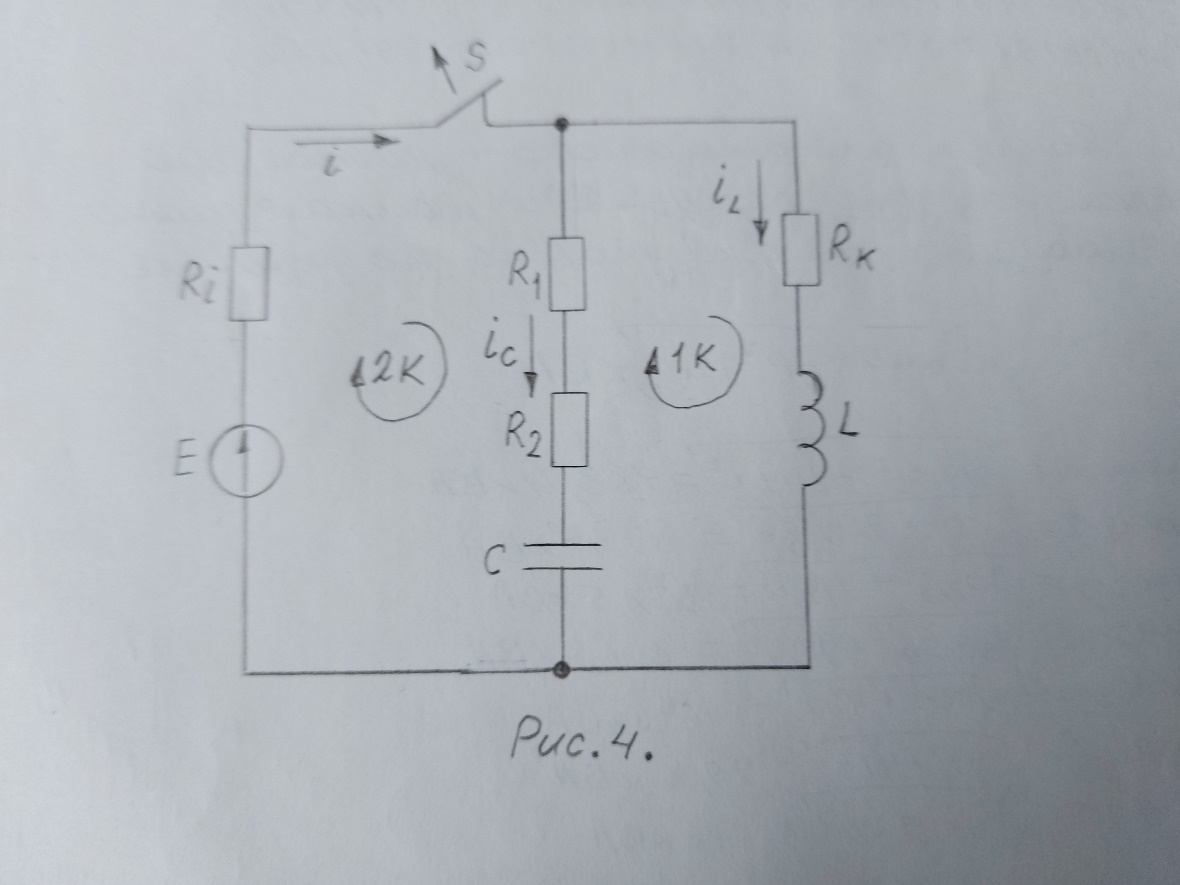 